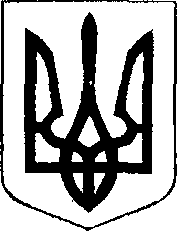                                                У К Р А Ї Н А            Жовківська міська рада  Жовківського району Львівської області	47-а сесія VIІ-го демократичного скликання 				ВИПИСКА З  РІШЕННЯвід  20.12. 2019р.             № 32	м. ЖовкваПро затвердження  технічної документаціїіз землеустрою щодо встановлення (відновлення)меж земельної ділянки в натурі (на місцевості), для будівництва та обслуговування житловогобудинку, господарських будівель і спорудв м.Жовкві.             Розглянувши заяви про затвердження  технічної документації із землеустрою щодо встановлення (відновлення) меж земельної ділянки в натурі (на місцевості), для будівництва та обслуговування житлового будинку, господарських будівель і споруд в м.Жовкві, керуючись ст.12, 118, 121, 186 Земельного кодексу України та ст.26 Закону України «Про місцеве самоврядування в Україні», Жовківська міська радаВ И Р І Ш И Л А:	         3. Затвердити гр. Мова Мар”яні Іванівні   технічну документацію із землеустрою щодо встановлення (відновлення) меж земельної ділянки в натурі (на місцевості), площею 0,0840 га. у власність, кадастровий номер 4622710100:01:002:0231 для будівництва та обслуговування житлового будинку, господарських будівель і споруд по вул. Шевченка, 112  в м.Жовкві.         3.1. Надати у власність гр. Мова Мар”яні Іванівні   земельну ділянку (кадастровий номер 4622710100:01:002:0231) площею 0,0840 га., для будівництва та обслуговування жилого будинку,  господарських будівель і  споруд  по   вул. Шевченка, 112   в місті Жовкві.      5. Зареєструвати речове право на земельну ділянку у встановленому законодавством порядку.      6. Виконувати обов’язки власника земельної ділянки до вимог статті 91 Земельного кодексу України.Міський голова						Петро ВихопеньВИПИСКА ВІРНА:Міський голова						Петро Вихопень